K9R14/1-23-AX5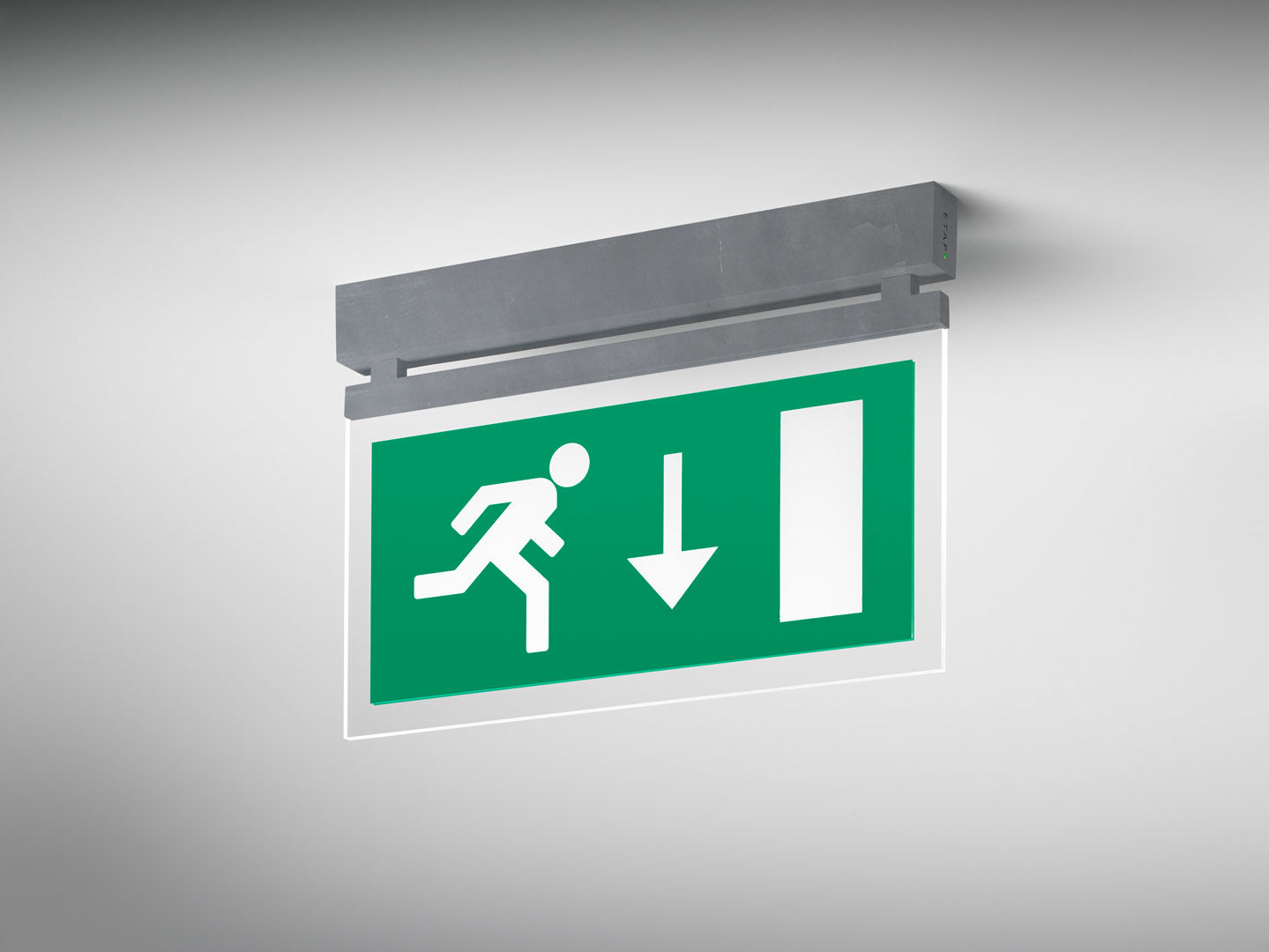 Minimalistic design emergency luminaire for single- and double sided signage. Ceiling mounted. Sign plate with dot-matrix optics, acrylic (PMMA), . Powder coated zamak housing, screwless opening, automatic electrical connection, screwless wire terminals (up to 2.5 mm²). Signage plate with illuminated borders. Dimensions: 324 mm x 26 mm x 63 mm. Luminous flux: 80 lm, Luminous efficacy: 22 lm/W. Power: 3.7 W, . Frequency: 50-60Hz AC/DC. Voltage: 220-230V. Electrical isolation class: class II. LED with very good light maintenance; at 50000 hrs the luminaire retains 0% of it's initial flux (Tq=25°C). Correlated colour temperature: 5000 K, Colour rendering ra: 80. Standard deviation colour matching satisfy 3 SDCM. Photobiological safety EN 62471: RISK GROUP 0 UNLIMITED. Powder coated die-cast zamak housing, unpainted: rugged look. IP protection level: IP42. IK protection level: IK04. Ambient temperature: from -20°C to 35°C. Glowwire: 850°C. 5 years warranty on luminaire and driver. Certifications: CE, ENEC. Luminaire with halogen free leads. The luminaire has been developed and produced according to standard EN60598-1 in a company that is ISO9001 and ISO14001 certified.